PENGARUH DISCOUNT HARGA DAN PROMOSI ONLINE TERHADAP KEPUTUSAN PEMBELIAN E-TICKET (STUDI KASUS PADA KONSUMEN TRAVELOKA DI DAERAH MARENDAL)SKRIPSI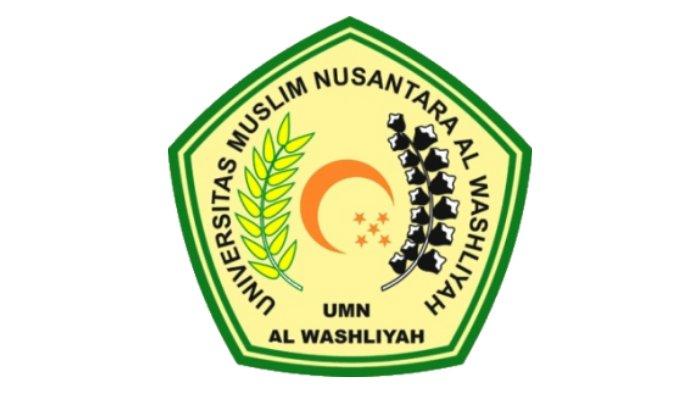 OLEH:MAULANA HAKIMNPM: 193114049PROGRAM STUDI MANAJEMENFAKULTAS EKONOMIUNIVERSITAS MUSLIM NUSANTARA AL WASHLIYAHMEDAN2023